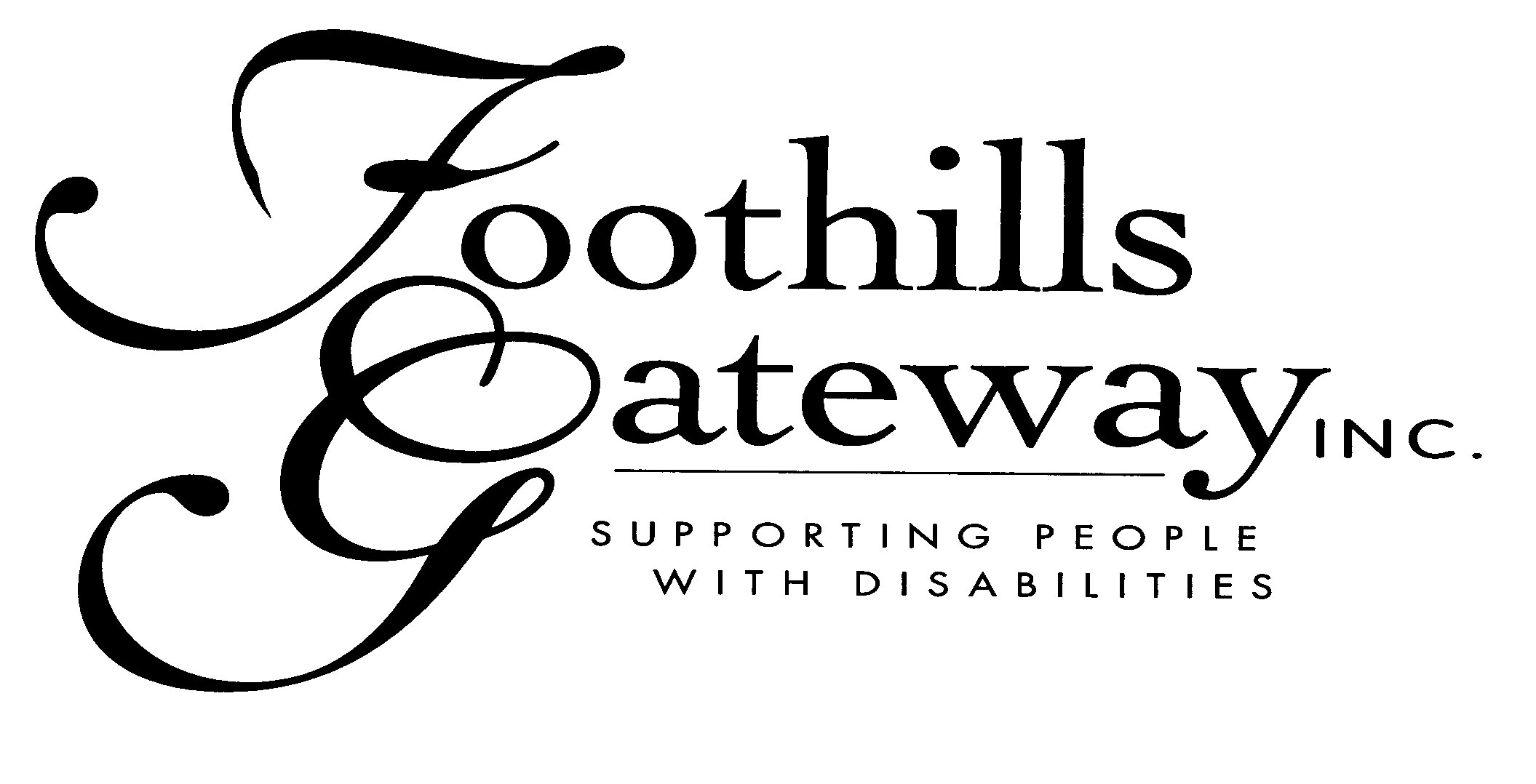 HEALTH SAVINGS ACCOUNTDIRECT DEPOSIT Employee Authorization______________________________Contribution Amount (per pay period)______________________________Effective Start Date______________________________________________________________________________Full Name (Please Print)Bank NameTransit Routing Number______________________________________________________________________________Account NumberI hereby authorize Foothills Gateway, Inc. to deposit my Health Savings Account contribution each payday directly into the account named above. This authority will remain in force until I have given written notice that I am terminating it, or until my employer has notified me that this deposit service has been discontinued. I understand that I must give advance notice to allow reasonable time for my instructions to be executed (at least 5 business days prior to payroll). If an incorrect deposit should be made into my account, I authorize my bank and Foothills Gateway, Inc. to make the appropriate adjustments.--OR-- I elect not to contribute to a Health Savings Account until further notice. With this election, I understand I will not be eligible for any employer matching contribution.______________________________________Authorized Signature_____________________Date